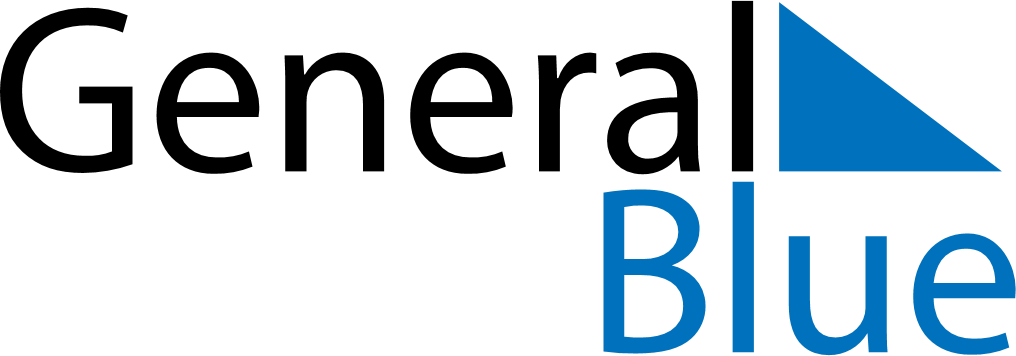 2025 – Q2Uruguay  2025 – Q2Uruguay  2025 – Q2Uruguay  2025 – Q2Uruguay  2025 – Q2Uruguay  2025 – Q2Uruguay  AprilSundayMondayTuesdayWednesdayThursdayFridaySaturdayApril12345April6789101112April13141516171819April20212223242526April27282930AprilMaySundayMondayTuesdayWednesdayThursdayFridaySaturdayMay123May45678910May11121314151617May18192021222324May25262728293031MayJuneSundayMondayTuesdayWednesdayThursdayFridaySaturdayJune1234567June891011121314June15161718192021June22232425262728June2930JuneApr 14: Tourism WeekApr 17: Maundy ThursdayApr 18: Good FridayApr 19: Landing of the 33 OrientalsApr 20: Easter SundayMay 1: Labour DayMay 18: Battle of Las PiedrasJun 19: Birthday of José Gervasio Artigas and Never Again Day